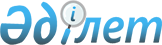 О внесении изменений и дополнений в постановление Правления Национального Банка Республики Казахстан от 28 августа 2017 года № 167 "Об утверждении перечня, форм, сроков отчетности единого накопительного пенсионного фонда и Правил их представления"Постановление Правления Национального Банка Республики Казахстан от 25 декабря 2023 года № 97. Зарегистрировано в Министерстве юстиции Республики Казахстан 29 декабря 2023 года № 33847
      Примечание ИЗПИ!      Вводится в действие с 01.01.2024
      Правление Национального Банка Республики Казахстан ПОСТАНОВЛЯЕТ:
      1. Внести в постановление Правления Национального Банка Республики Казахстан от 28 августа 2017 года № 167 "Об утверждении перечня, форм, сроков отчетности единого накопительного пенсионного фонда и Правил их представления" (зарегистрировано в Реестре государственной регистрации нормативных правовых актов под № 15863) следующие изменения и дополнения:
      в пункте 1:
      подпункты 5) и 6) изложить в следующей редакции: 
      "5) форму отчета об объемах пенсионных накоплений и количестве индивидуальных пенсионных счетов (субсчетов) вкладчиков (получателей) согласно приложению 5 к настоящему постановлению;
      6) форму отчета об объемах пенсионных накоплений и количестве индивидуальных пенсионных счетов (субсчетов) вкладчиков (получателей) по областям Республики Казахстан (по месту жительства вкладчика (получателя)) согласно приложению 6 к настоящему постановлению;";
      подпункт 19) изложить в следующей редакции: 
      "19) форму отчета о выплатах и возврате целевых накоплений согласно приложению 19 к настоящему постановлению;";
      дополнить подпунктами 20) и 21) следующего содержания:
      "20) форму отчета о целевых требованиях согласно приложению 20 к настоящему постановлению;
      21) Правила представления отчетности единым накопительным пенсионным фондом согласно приложению 21 к настоящему постановлению.";
      пункт 2 изложить в следующей редакции:
      "2. Единый накопительный пенсионный фонд представляет в Национальный Банк Республики Казахстан в электронном формате:
      1) ежемесячно:
      отчетность, предусмотренную подпунктами 2) и 4) пункта 1 настоящего постановления, не позднее 7 (седьмого) рабочего дня месяца, следующего за отчетным месяцем, в случае наличия у единого накопительного пенсионного фонда пенсионных активов, переданных во внешнее управление, – не позднее 20 (двадцатого) числа месяца, следующего за отчетным месяцем;
      отчетность, предусмотренную подпунктами 3), 5), 6), 7), 9), 10), 11), 12), 13), 15), 16) и 19) пункта 1 настоящего постановления, не позднее 7 (седьмого) рабочего дня месяца, следующего за отчетным месяцем;
      2) ежеквартально:
      отчетность, предусмотренную подпунктами 8) и 14) пункта 1 настоящего постановления, не позднее 7 (седьмого) рабочего дня месяца, следующего за отчетным кварталом;
      отчетность, предусмотренную подпунктами 17) и 18) пункта 1 настоящего постановления, не позднее 25 (двадцать пятого) числа месяца, следующего за отчетным кварталом;
      3) ежегодно – отчетность, предусмотренную подпунктом 20) пункта 1 настоящего постановления, не позднее 30 (тридцатого) апреля года, следующего за отчетным годом.";
      приложение 1 изложить в редакции согласно приложению 1 к настоящему постановлению;
      приложение 5 изложить в редакции согласно приложению 2 к настоящему постановлению;
      приложение 6 изложить в редакции согласно приложению 3 к настоящему постановлению;
      приложение 19 изложить в редакции согласно приложению 4 к настоящему постановлению;
      дополнить приложением 20 в редакции согласно приложению 5 к настоящему постановлению;
      дополнить приложением 21 в редакции согласно приложению 6 к настоящему постановлению.
      2. Департаменту статистики финансового рынка Национального Банка Республики Казахстан в установленном законодательством Республики Казахстан порядке обеспечить:
      1) совместно с Юридическим департаментом Национального Банка Республики Казахстан государственную регистрацию настоящего постановления в Министерстве юстиции Республики Казахстан;
      2) размещение настоящего постановления на официальном интернет-ресурсе Национального Банка Республики Казахстан после его официального опубликования;
      3) в течение десяти рабочих дней после государственной регистрации настоящего постановления представление в Юридический департамент Национального Банка Республики Казахстан сведений об исполнении мероприятия, предусмотренного подпунктом 2) настоящего пункта.
      3. Контроль за исполнением настоящего постановления возложить на курирующего заместителя Председателя Национального Банка Республики Казахстан.
      4. Настоящее постановление вводится в действие с 1 января 2024 года и подлежит официальному опубликованию.
      "СОГЛАСОВАНО"Бюро национальной статистикиАгентства по стратегическомупланированию и реформамРеспублики Казахстан
      "СОГЛАСОВАНО"Агентство Республики Казахстанпо регулированию и развитиюфинансового рынка Перечень отчетности единого накопительного пенсионного фонда
      Отчетность единого накопительного пенсионного фонда включает в себя:
      1) отчет о стоимости пенсионных активов;
      2) отчет о структуре инвестиционного портфеля пенсионных активов;
      3) отчет о пенсионных активах, находящихся во внешнем управлении;
      4) отчет об объемах пенсионных накоплений и количестве индивидуальных пенсионных счетов (субсчетов) вкладчиков (получателей);
      5) отчет об объемах пенсионных накоплений и количестве индивидуальных пенсионных счетов (субсчетов) вкладчиков (получателей) по областям Республики Казахстан (по месту жительства вкладчика (получателя));
      6) отчет о пенсионных выплатах по обязательным пенсионным взносам, обязательным профессиональным пенсионным взносам, добровольным пенсионным взносам;
      7) отчет об объемах выплат пенсий и пенсионных накоплений трудящимся (членам семьи) государств – членов Евразийского экономического союза на территории Республики Казахстан;
      8) отчет о ценных бумагах, приобретенных за счет собственных активов;
      9) отчет об операциях "обратное репо" и репо, совершенных за счет собственных активов;
      10) отчет о вкладах, деньгах и эквивалентах денежных средств, размещенных за счет собственных активов;
      11) отчет об инвестициях в капитал других юридических лиц;
      12) отчет о совершенных сделках по инвестированию собственных активов;
      13) отчет по финансовым инструментам эмитентов, допустивших дефолт, приобретенным за счет пенсионных активов;
      14) отчет о стоимости одной условной единицы пенсионных активов, сформированных за счет обязательных пенсионных взносов, обязательных профессиональных пенсионных взносов и добровольных пенсионных взносов;
      15) отчет о стоимости одной условной единицы условных пенсионных обязательств;
      16) отчет об активах и обязательствах, классифицированных по секторам экономики (по собственным активам единого накопительного пенсионного фонда);
      17) отчет об активах и обязательствах, классифицированных по секторам экономики (по пенсионным активам единого накопительного пенсионного фонда);
      18) отчет о выплатах и возврате целевых накоплений;
      19) отчет о целевых требованиях. Форма, предназначенная для сбора административных данных
      Представляется: в Национальный Банк Республики Казахстан
      Форма административных данных размещена на интернет-ресурсе: www.nationalbank.kz Отчет об объемах пенсионных накоплений и количестве индивидуальных пенсионных счетов (субсчетов) вкладчиков (получателей)
      Индекс формы административных данных: 1-ENPF_PVПериодичность: ежемесячнаяОтчетный период: по состоянию на "___" ________ 20 ___ годаКруг лиц, представляющих информацию: единый накопительный пенсионный фондСрок представления формы административных данных: ежемесячно,не позднее 7 (седьмого) рабочего дня месяца, следующего за отчетным месяцем Таблица. Объемы пенсионных накоплений и количество индивидуальных пенсионных счетов (субсчетов) вкладчиков (получателей) По пенсионным накоплениям, находящимся в доверительном управлении
________________________________________________________
(наименование управляющего пенсионными активами)
      продолжение таблицы:
      продолжение таблицы:
      продолжение таблицы:
      Сумма пенсионных накоплений по неидентифицированным вкладчикам составляет________ тысяч тенге.Сумма денег на счетах резервных фондов составляет ________ тысяч тенге.Наименование ______________________________________Адрес______________________________________________Телефон ___________________________________________Адрес электронной почты ____________________________Исполнитель _______________________________ ________фамилия, имя и отчество (при его наличии) подпись, телефонРуководитель или лицо, на которое возложена функция по подписанию отчета_______________________________________ ____________фамилия, имя и отчество (при его наличии) подписьДата "______" ______________ 20__ года Пояснение по заполнению формы административных данных
"Отчет об объемах пенсионных накоплений и количестве индивидуальных
пенсионных счетов (субсчетов) вкладчиков (получателей)"
(индекс – 1-ENPF_PV, периодичность – ежемесячная) Глава 1. Общие положения
      1. Настоящее пояснение определяет единые требования по заполнению формы административных данных "Отчет об объемах пенсионных накоплений и количестве индивидуальных пенсионных счетов (субсчетов) вкладчиков (получателей)" (далее – Форма).
      2. Форма разработана в соответствии с подпунктом 65-2) части второй статьи 15 Закона Республики Казахстан "О Национальном Банке Республики Казахстан" и подпунктом 2) пункта 3 статьи 16 Закона Республики Казахстан "О государственной статистике".
      3. Форма заполняется ежемесячно единым накопительным пенсионным фондом раздельно по пенсионным накоплениям, находящимся в доверительном управлении Национального Банка Республики Казахстан, и по пенсионным накоплениям, находящимся в доверительном управлении управляющего инвестиционным портфелем, по состоянию на конец отчетного периода. Данные в Форме указываются в тысячах тенге. Сумма менее 500 (пятисот) тенге округляется до 0 (нуля), а сумма, равная 500 (пятистам) тенге и выше, округляется до 1000 (тысячи) тенге.
      4. Форму подписывают руководитель или лицо, на которое возложена функция по подписанию отчета, и исполнитель. Глава 2. Пояснение по заполнению Формы
      5. В графах 2, 5, 8, 11, 14 и 17 указывается количество индивидуальных пенсионных счетов вкладчиков (получателей), имеющих пенсионные накопления, находящиеся в доверительном управлении Национального Банка Республики Казахстан, и количество субсчетов вкладчиков (получателей), открываемых в составе индивидуального пенсионного счета и предназначенных для учета пенсионных накоплений, переданных в доверительное управление управляющего инвестиционным портфелем, раздельно по мужчинам и женщинам (в соответствующих графах), с разбивкой в зависимости от возраста вкладчика (получателя).
      6. В графах 3, 6, 9, 12, 15 и 18 указывается сумма пенсионных накоплений на индивидуальных пенсионных счетах вкладчиков (получателей), имеющих пенсионные накопления, находящиеся в доверительном управлении Национального Банка Республики Казахстан, и сумма пенсионных накоплений на субсчетах вкладчиков (получателей), открываемых в составе индивидуального пенсионного счета и предназначенных для учета пенсионных накоплений, переданных в доверительное управление управляющего инвестиционным портфелем, раздельно по мужчинам и женщинам (в соответствующих графах), с разбивкой в зависимости от возраста вкладчика (получателя). 
      7. В графах 4, 7, 10, 13, 16 и 19 указывается количество индивидуальных пенсионных счетов вкладчиков (получателей), без пенсионных накоплений, находящихся в доверительном управлении Национального Банка Республики Казахстан, и количество субсчетов вкладчиков (получателей), открываемых в составе индивидуального пенсионного счета и предназначенных для учета пенсионных накоплений, переданных в доверительное управление управляющего инвестиционным портфелем, без пенсионных накоплений, раздельно по мужчинам и женщинам, с разбивкой в зависимости от возраста вкладчика (получателя).
      8. Сумма пенсионных накоплений по неидентифицированным вкладчикам и сумма денег на счетах резервных фондов указываются в примечании к Форме, предусмотренном в информационной системе.
      9. В случае отсутствия сведений Форма представляется без заполнения. Форма, предназначенная для сбора административных данных
      Представляется: в Национальный Банк Республики Казахстан
      Форма административных данных размещена на интернет-ресурсе: www.nationalbank.kz Отчет об объемах пенсионных накоплений и количестве индивидуальных
пенсионных счетов (субсчетов) вкладчиков (получателей) по областям Республики Казахстан
(по месту жительства вкладчика (получателя))
      Индекс формы административных данных: 1-ENPF_PV_OBLПериодичность: ежемесячнаяОтчетный период: по состоянию на "__" ________ 20 ___ годаКруг лиц, представляющих информацию: единый накопительный пенсионный фондСрок представления формы административных данных: ежемесячно,не позднее 7 (седьмого) рабочего дня месяца, следующего за отчетным месяцем Таблица. Объемы пенсионных накоплений и количество индивидуальных
пенсионных счетов (субсчетов) вкладчиков (получателей) по областям
Республики Казахстан (по месту жительства вкладчика (получателя))
По пенсионным накоплениям, находящимся в доверительном управлении
________________________________________________________
(наименование управляющего пенсионными активами)
      продолжение таблицы:
      Сумма пенсионных накоплений по неидентифицированным вкладчикам составляет________ тысяч тенге.Сумма денег на счетах резервных фондов составляет ________ тысяч тенге.Наименование ______________________________________Адрес _____________________________________________Телефон ___________________________________________Адрес электронной почты ____________________________Исполнитель _____________________________ __________фамилия, имя и отчество (при его наличии) подпись, телефонРуководитель или лицо, на которое возложена функция по подписанию отчета_______________________________________ ____________фамилия, имя и отчество (при его наличии) подписьДата "______" ______________ 20__ года Пояснение по заполнению формы административных данных
"Отчет об объемах пенсионных накоплений и количестве индивидуальных пенсионных
счетов (субсчетов) вкладчиков (получателей) по областям Республики Казахстан
(по месту жительства вкладчика (получателя))" (индекс – 1-ENPF_PV_OBL, периодичность – ежемесячная) Глава 1. Общие положения
      1. Настоящее пояснение определяет единые требования по заполнению формы административных данных "Отчет об объемах пенсионных накоплений и количестве индивидуальных пенсионных счетов (субсчетов) вкладчиков (получателей) по областям Республики Казахстан (по месту жительства вкладчика (получателя))" (далее – Форма).
      2. Форма разработана в соответствии с подпунктом 65-2) части второй статьи 15 Закона Республики Казахстан "О Национальном Банке Республики Казахстан" и подпунктом 2) пункта 3 статьи 16 Закона Республики Казахстан "О государственной статистике".
      3. Форма заполняется ежемесячно единым накопительным пенсионным фондом раздельно по пенсионным накоплениям, находящимся в доверительном управлении Национального Банка Республики Казахстан, и по пенсионным накоплениям, находящимся в доверительном управлении управляющего инвестиционным портфелем, по состоянию на конец отчетного периода. Данные в Форме указываются в тысячах тенге. Сумма менее 500 (пятисот) тенге округляется до 0 (нуля), а сумма, равная 500 (пятистам) тенге и выше, округляется до 1000 (тысячи) тенге.
      4. Форму подписывают руководитель или лицо, на которое возложена функция по подписанию отчета, и исполнитель. Глава 2. Пояснение по заполнению Формы
      5. В графе 2 указывается код области (города республиканского значения) в соответствии с классификатором административно-территориальных объектов (КАТО), размещенном на официальном интернет-ресурсе Бюро национальной статистики Агентства по стратегическому планированию и реформам Республики Казахстан.
      6. В графах 4, 7 и 10 указывается количество индивидуальных пенсионных счетов вкладчиков (получателей), имеющих пенсионные накопления, находящиеся в доверительном управлении Национального Банка Республики Казахстан, и количество субсчетов вкладчиков (получателей), открываемых в составе индивидуального пенсионного счета и предназначенных для учета пенсионных накоплений, переданных в доверительное управление управляющего инвестиционным портфелем, с разбивкой в зависимости от места жительства вкладчика (получателя). 
      7. В графах 5, 8 и 11 указывается сумма пенсионных накоплений на индивидуальных пенсионных счетах вкладчиков (получателей), имеющих пенсионные накопления, находящиеся в доверительном управлении Национального Банка Республики Казахстан, и сумма пенсионных накоплений на субсчетах вкладчиков (получателей), открываемых в составе индивидуального пенсионного счета и предназначенных для учета пенсионных накоплений, переданных в доверительное управление управляющего инвестиционным портфелем, с разбивкой в зависимости от места жительства вкладчика (получателя). 
      8. В графах 6, 9 и 12 указывается количество индивидуальных пенсионных счетов вкладчиков (получателей), без пенсионных накоплений, находящихся в доверительном управлении Национального Банка Республики Казахстан, и количество субсчетов вкладчиков (получателей), открываемых в составе индивидуального пенсионного счета и предназначенных для учета пенсионных накоплений, переданных в доверительное управление управляющего инвестиционным портфелем, без пенсионных накоплений, с разбивкой в зависимости от места жительства вкладчика (получателя).
      9. Сумма пенсионных накоплений по неидентифицированным вкладчикам и сумма денег на счетах резервных фондов указываются в примечании к Форме, предусмотренном в информационной системе.
      10. В случае отсутствия сведений Форма представляется без заполнения. Форма, предназначенная для сбора административных данных
      Представляется: в Национальный Банк Республики Казахстан
      Форма административных данных размещена на интернет-ресурсе: www.nationalbank.kz Отчет о выплатах и возврате целевых накоплений
      Индекс формы административных данных: 1-ENPF_VVCNПериодичность: ежемесячнаяОтчетный период: по состоянию на "__" ________ 20 ___ годаКруг лиц, представляющих информацию: единый накопительный пенсионный фондСрок представления формы административных данных: ежемесячно,не позднее 7 (седьмого) рабочего дня месяца, следующего за отчетным месяцем Таблица. Выплаты и возврат целевых накоплений
      Наименование ______________________________________Адрес _____________________________________________Телефон ___________________________________________Адрес электронной почты ____________________________Исполнитель ______________________ _______ _________фамилия, имя и отчество (при его наличии) подпись, телефонРуководитель или лицо, на которое возложена функция по подписанию отчета _______________________________________ ____________фамилия, имя и отчество (при его наличии) подписьДата "______" ______________ 20__ года Пояснение по заполнению формы административных данных
"Отчет о выплатах и возврате целевых накоплений"
(индекс – 1-ENPF_VVCN, периодичность – ежемесячная) Глава 1. Общие положения
      1. Настоящее пояснение определяет единые требования по заполнению формы административных данных "Отчет о выплатах и возврате целевых накоплений" (далее – Форма).
      2. Форма разработана в соответствии с подпунктом 65-2) части второй статьи 15 Закона Республики Казахстан "О Национальном Банке Республики Казахстан" и подпунктом 2) пункта 3 статьи 16 Закона Республики Казахстан "О государственной статистике".
      3. Форма заполняется ежемесячно единым накопительным пенсионным фондом по состоянию на конец отчетного периода. 
      4. Форму подписывают руководитель или лицо, на которое возложена функция по подписанию отчета, и исполнитель. Глава 2. Пояснение по заполнению Формы
      5. В графе 3 указывается количество получателей, которым произведены выплаты целевых накоплений за отчетный месяц, в единицах.
      6. В графе 4 указывается количество произведенных за отчетный месяц выплат целевых накоплений получателям, в единицах. Информация по количеству выплат целевых накоплений отражается, исходя из произведенных выплат целевых накоплений (транзакций) получателям.
      7. В графе 5 указывается сумма выплат или возврата целевых накоплений за отчетный месяц в долларах Соединенных Штатов Америки.
      8. В графе 6 указывается количество получателей, которым произведены выплаты целевых накоплений за период с начала года (накопленным итогом), в единицах.
      9. В случае отсутствия сведений Форма представляется без заполнения. Форма, предназначенная для сбора административных данных
      Представляется: в Национальный Банк Республики КазахстанФорма административных данных размещена на интернет-ресурсе: www.nationalbank.kz Отчет о целевых требованиях
      Индекс формы административных данных: 1-ENPF_CTПериодичность: ежегоднаяОтчетный период: по состоянию на "__" ________ 20 ___ годаКруг лиц, представляющих информацию: единый накопительный пенсионный фондСрок представления формы административных данных: ежегодно,не позднее 30 (тридцатого) апреля года, следующего за отчетным годом Таблица. Целевые требования
      Сумма пятидесяти процентов от усредненного инвестиционного доходаНационального фонда Республики Казахстан составляет ________ долларов США.Сумма дохода, начисленного на ранее сформированные целевые требованияучастников целевых требований составляет ________ долларов США.Сумма пятидесяти процентов от усредненного инвестиционного доходаНационального фонда Республики Казахстан с учетом корректировки составляет________ долларов США.Ставка усредненного инвестиционного дохода составляет ________ процентов.Общее количество участников целевых требований на конец отчетного годасоставляет ________ человек.Наименование ______________________________________Адрес _____________________________________________Телефон __________________________________________Адрес электронной почты ___________________________Исполнитель _____________________ _______ _________фамилия, имя и отчество (при его наличии) подпись, телефонРуководитель или лицо, на которое возложена функция по подписанию отчета_______________________________________ ___________фамилия, имя и отчество (при его наличии) подписьДата "______" ______________ 20__ года Пояснение по заполнению формы административных данных
"Отчет о целевых требованиях"
(индекс – 1-ENPF_CT, периодичность – ежегодная) Глава 1. Общие положения
      1. Настоящее пояснение определяет единые требования по заполнению формы административных данных "Отчет о целевых требованиях" (далее – Форма).
      2. Форма разработана в соответствии с подпунктом 65-2) части второй статьи 15 Закона Республики Казахстан "О Национальном Банке Республики Казахстан" и подпунктом 2) пункта 3 статьи 16 Закона Республики Казахстан "О государственной статистике".
      3. Форма заполняется ежегодно единым накопительным пенсионным фондом по состоянию на конец отчетного периода.
      4. Форму подписывают руководитель или лицо, на которое возложена функция по подписанию отчета, и исполнитель. Глава 2. Пояснение по заполнению Формы
      5. В графе 1 указываются годы рождения участников целевых требований.
      6. В графе 2 указывается количество участников целевых требований соответствующего года рождения в единицах.
      7. В графе 3 указывается сумма целевых требований на конец года, предшествовавшего отчетному году, в долларах Соединенных Штатов Америки (далее – доллары США).
      8. В графе 4 указывается сумма дохода, начисленного на сумму целевых требований на конец года, предшествовавшего отчетному году, в долларах США.
      9. В графе 5 указывается сумма целевых требований от суммы пятидесяти процентов от усредненного инвестиционного дохода Национального Фонда Республики Казахстан за отчетный период, в долларах США.
      10. В графе 6 указывается сумма целевых требований по состоянию на конец отчетного года, равная сумме значений граф 3, 4 и 5, в долларах США.
      11. Сумма пятидесяти процентов от усредненного инвестиционного дохода Национального фонда Республики Казахстан, сумма дохода, начисленного на ранее сформированные целевые требования участников целевых требований, сумма пятидесяти процентов от усредненного инвестиционного дохода Национального фонда Республики Казахстан с учетом корректировки, ставка усредненного инвестиционного дохода и общее количество участников целевых требований на конец отчетного года указываются в примечании к Форме, предусмотренном в информационной системе.
      12. В случае отсутствия сведений Форма представляется без заполнения. Правила представления отчетности единым накопительным пенсионным фондом
      1. Правила представления отчетности единым накопительным пенсионным фондом (далее – Правила) разработаны в соответствии с подпунктом 65-2) части второй статьи 15 Закона Республики Казахстан "О Национальном Банке Республики Казахстан" и подпунктом 2) пункта 3 статьи 16 Закона Республики Казахстан "О государственной статистике" и определяют порядок представления отчетности единым накопительным пенсионным фондом (далее – Фонд) в Национальный Банк Республики Казахстан (далее – Национальный Банк).
      2. Отчетность представляется Фондом в электронном виде посредством использования информационной системы "Веб-портал Национального Банка Республики Казахстан".
      3. Отчетность, удостоверенная посредством электронной цифровой подписи руководителем Фонда или лицом, на которое возложена функция по подписанию отчета, и исполнителем, хранится в электронном формате.
      4. Полнота и достоверность данных в отчетности обеспечивается руководителем Фонда или лицом, на которое возложена функция по подписанию отчета.
      5. Данные в отчетности указываются в национальной валюте Республики Казахстан – тенге, а также в долларах Соединенных Штатов Америки.
      6. В целях формирования отчетности активы в иностранной валюте указываются в пересчете по рыночному курсу обмена валют, определенному в соответствии с порядком, установленным постановлением Правления Национального Банка Республики Казахстан от 25 января 2013 года № 15 и приказом Министра финансов Республики Казахстан от 22 февраля 2013 года № 99 "О порядке определения рыночного курса обмена валюты", зарегистрированным в Реестре государственной регистрации нормативных правовых актов под № 8378.
      7. Понятия "резидент" и "нерезидент" используются в значениях, определенных Законом Республики Казахстан "О валютном регулировании и валютном контроле".
					© 2012. РГП на ПХВ «Институт законодательства и правовой информации Республики Казахстан» Министерства юстиции Республики Казахстан
				
      ПредседательНационального БанкаРеспублики Казахстан

Т. Сулейменов
Приложение 1
к постановлению Председатель
Национального Банка
Республики Казахстан
от 25 декабря 2023 года № 97Приложение 1
к постановлению Правления
Национального Банка
Республики Казахстан
от 28 августа 2017 года № 167Приложение 2
к постановлению Председатель
Национального Банка
Республики Казахстан
от 25 декабря 2023 года № 97Приложение 5
к постановлению Правления
Национального Банка
Республики Казахстан
от 28 августа 2017 года № 167Форма(в тысячах тенге)
Возраст вкладчиков (получателей)
Индивидуальные пенсионные счета (субсчета) вкладчиков (получателей)
Индивидуальные пенсионные счета (субсчета) вкладчиков (получателей)
Индивидуальные пенсионные счета (субсчета) вкладчиков (получателей)
Индивидуальные пенсионные счета (субсчета) вкладчиков (получателей)
Индивидуальные пенсионные счета (субсчета) вкладчиков (получателей)
Индивидуальные пенсионные счета (субсчета) вкладчиков (получателей)
Индивидуальные пенсионные счета (субсчета) вкладчиков (получателей)
Возраст вкладчиков (получателей)
по учету обязательных пенсионных взносов
по учету обязательных пенсионных взносов
по учету обязательных пенсионных взносов
по учету обязательных пенсионных взносов
по учету обязательных пенсионных взносов
по учету обязательных пенсионных взносов
по учету обязательных пенсионных взносов
Возраст вкладчиков (получателей)
Мужчины
Мужчины
Мужчины
Мужчины
Женщины
Женщины
Женщины
Возраст вкладчиков (получателей)
Количество индивидуальных пенсионных счетов (субсчетов) вкладчиков (получателей) с пенсионными накоплениями
Сумма пенсионных накоплений
Количество индивидуальных пенсионных счетов (субсчетов) вкладчиков (получателей) без пенсионных накоплений
Количество индивидуальных пенсионных счетов (субсчетов) вкладчиков (получателей) с пенсионными накоплениями
Количество индивидуальных пенсионных счетов (субсчетов) вкладчиков (получателей) с пенсионными накоплениями
Сумма пенсионных накоплений
Количество индивидуальных пенсионных счетов (субсчетов) вкладчиков (получателей) без пенсионных накоплений
1
2
3
4
5
5
6
7
до 20 лет
21 год
22 года
23 года
24 года
25 лет
26 лет
27 лет
28 лет
29 лет
30 лет
31 год
32 года
33 года
34 года
35 лет
36 лет
37 лет
38 лет
39 лет
40 лет
41 год
42 года
43 года
44 года
45 лет
46 лет
47 лет
48 лет
49 лет
50 лет
51 год
52 года
53 года
54 года
55 лет
56 лет
57 лет
58 лет
59 лет
60 лет
61 год
62 года
63 года
64 года
65 лет
66 лет
67 лет
68 лет
69 лет
70 лет
71 год
72 года
73 года
74 года
75 лет
76 лет
77 лет
78 лет
79 лет
80 лет
81 год и более
Всего
Индивидуальные пенсионные счета (субсчета) вкладчиков (получателей)
Индивидуальные пенсионные счета (субсчета) вкладчиков (получателей)
Индивидуальные пенсионные счета (субсчета) вкладчиков (получателей)
Индивидуальные пенсионные счета (субсчета) вкладчиков (получателей)
Индивидуальные пенсионные счета (субсчета) вкладчиков (получателей)
Индивидуальные пенсионные счета (субсчета) вкладчиков (получателей)
по учету обязательных профессиональных пенсионных взносов
по учету обязательных профессиональных пенсионных взносов
по учету обязательных профессиональных пенсионных взносов
по учету обязательных профессиональных пенсионных взносов
по учету обязательных профессиональных пенсионных взносов
по учету обязательных профессиональных пенсионных взносов
Мужчины
Мужчины
Мужчины
Женщины
Женщины
Женщины
Количество индивидуальных пенсионных счетов (субсчетов) вкладчиков (получателей) с пенсионными накоплениями
Сумма пенсионных накоплений
Количество индивидуальных пенсионных счетов (субсчетов) вкладчиков (получателей) без пенсионных накоплений
Количество индивидуальных пенсионных счетов (субсчетов) вкладчиков (получателей) с пенсионными накоплениями
Сумма пенсионных накоплений
Количество индивидуальных пенсионных счетов (субсчетов) вкладчиков (получателей) без пенсионных накоплений
8
9
10
11
12
13
Индивидуальные пенсионные счета (субсчета) вкладчиков (получателей)
Индивидуальные пенсионные счета (субсчета) вкладчиков (получателей)
Индивидуальные пенсионные счета (субсчета) вкладчиков (получателей)
Индивидуальные пенсионные счета (субсчета) вкладчиков (получателей)
Индивидуальные пенсионные счета (субсчета) вкладчиков (получателей)
Индивидуальные пенсионные счета (субсчета) вкладчиков (получателей)
по учету добровольных пенсионных взносов
по учету добровольных пенсионных взносов
по учету добровольных пенсионных взносов
по учету добровольных пенсионных взносов
по учету добровольных пенсионных взносов
по учету добровольных пенсионных взносов
Мужчины
Мужчины
Мужчины
Женщины
Женщины
Женщины
Количество индивидуальных пенсионных счетов (субсчетов) вкладчиков (получателей) с пенсионными накоплениями
Сумма пенсионных накоплений
Количество индивидуальных пенсионных счетов (субсчетов) вкладчиков (получателей) без пенсионных накоплений
Количество индивидуальных пенсионных счетов (субсчетов) вкладчиков (получателей) с пенсионными накоплениями
Сумма пенсионных накоплений
Количество индивидуальных пенсионных счетов (субсчетов) вкладчиков (получателей) без пенсионных накоплений
14
15
16
17
18
19
Условные пенсионные счета физических лиц
Условные пенсионные счета физических лиц
Условные пенсионные счета физических лиц
Условные пенсионные счета физических лиц
по учету обязательных пенсионных взносов работодателя
по учету обязательных пенсионных взносов работодателя
по учету обязательных пенсионных взносов работодателя
по учету обязательных пенсионных взносов работодателя
Мужчины
Мужчины
Женщины
Женщины
Количество условных пенсионных счетов физических лиц
Сумма, числящаяся на условных пенсионных счетах
Количество условных пенсионных счетов физических лиц
Сумма, числящаяся на условных пенсионных счетах
20
21
22
23Приложение
к форме отчета об объемах
пенсионных накоплений
и количестве индивидуальных
пенсионных счетов (субсчетов)
вкладчиков (получателей)Приложение 3
к постановлению Председатель
Национального Банка
Республики Казахстан
от 25 декабря 2023 года № 97Приложение 6
к постановлению Правления
Национального Банка
Республики Казахстан
от 28 августа 2017 года № 167Форма(в тысячах тенге)
№ 
Область или город республиканского значения
Область или город республиканского значения
Индивидуальные пенсионные счета (субсчета) вкладчиков (получателей)
Индивидуальные пенсионные счета (субсчета) вкладчиков (получателей)
Индивидуальные пенсионные счета (субсчета) вкладчиков (получателей)
Индивидуальные пенсионные счета (субсчета) вкладчиков (получателей)
Индивидуальные пенсионные счета (субсчета) вкладчиков (получателей)
Индивидуальные пенсионные счета (субсчета) вкладчиков (получателей)
№ 
Наименование
Код по классификатору административно-территориальных объектов
по учету обязательных пенсионных взносов
по учету обязательных пенсионных взносов
по учету обязательных пенсионных взносов
по учету обязательных профессиональных пенсионных взносов
по учету обязательных профессиональных пенсионных взносов
по учету обязательных профессиональных пенсионных взносов
№ 
Наименование
Код по классификатору административно-территориальных объектов
Количество индивидуальных пенсионных счетов (субсчетов) вкладчиков (получателей) с пенсионными накоплениями
Сумма пенсионных накоплений
Количество индивидуальных пенсионных счетов (субсчетов) вкладчиков (получателей) без пенсионных накоплений
Количество индивидуальных пенсионных счетов (субсчетов) вкладчиков (получателей) с пенсионными накоплениями
Сумма пенсионных накоплений
Количество индивидуальных пенсионных счетов (субсчетов) вкладчиков (получателей) без пенсионных накоплений
1
2
3
4
5
6
7
8
9
Не указан регион
Всего
Индивидуальные пенсионные счета (субсчета) вкладчиков (получателей)
Индивидуальные пенсионные счета (субсчета) вкладчиков (получателей)
Индивидуальные пенсионные счета (субсчета) вкладчиков (получателей)
Индивидуальные пенсионные счета (субсчета) вкладчиков (получателей)
Условные пенсионные счета физических лиц
Условные пенсионные счета физических лиц
Условные пенсионные счета физических лиц
по учету добровольных пенсионных взносов
по учету добровольных пенсионных взносов
по учету добровольных пенсионных взносов
по учету добровольных пенсионных взносов
по учету обязательных пенсионных взносов работодателя
по учету обязательных пенсионных взносов работодателя
по учету обязательных пенсионных взносов работодателя
Количество индивидуальных пенсионных счетов (субсчетов) вкладчиков (получателей) с пенсионными накоплениями
Сумма пенсионных накоплений
Количество индивидуальных пенсионных счетов (субсчетов) вкладчиков (получателей) без пенсионных накоплений
Количество условных пенсионных счетов физических лиц с пенсионными накоплениями
Количество условных пенсионных счетов физических лиц с пенсионными накоплениями
Сумма пенсионных накоплений
Количество условных пенсионных счетов физических лиц без пенсионных накоплений
10
11
12
13
13
14
15Приложение
к форме отчета об объемах
пенсионных накоплений
и количестве индивидуальных
пенсионных счетов (субсчетов)
вкладчиков (получателей)
по областям Республики Казахстан
(по месту жительства вкладчика
(получателя))Приложение 4
к постановлению Председатель
Национального Банка
Республики Казахстан
от 25 декабря 2023 года № 97Приложение 19
к постановлению Правления
Национального Банка
Республики Казахстан
от 28 августа 2017 года № 167Форма
Код строки
Наименование статей
За отчетный месяц
За отчетный месяц
За отчетный месяц
За период с начала года
Код строки
Наименование статей
количество получателей (человек)
количество выплат (единиц)
сумма (в долларах США)
количество получателей (человек)
1
2
3
4
5
6
100
Выплаты целевых накоплений,в том числе:
101
для улучшения жилищных условий
102
для оплаты образования
103
наследникам
200
Возврат целевых накоплений
Х
Х
ХПриложение
к форме отчета о выплатах
и возврате целевых накопленийПриложение 5
к постановлению Председатель
Национального Банка
Республики Казахстан
от 25 декабря 2023 года № 97Приложение 20
к постановлению Правления
Национального Банка
Республики Казахстан
от 28 августа 2017 года № 167Форма
Год рождения участников
Количество участников
Сумма целевых требований на конец года, предшествующего отчетному году (в долларах США)
Сумма дохода, начисленного на сумму целевых требований на конец года, предшествующего отчетному году (в долларах США)
Сумма целевых требований от суммы пятидесяти процентов от усредненного инвестиционного дохода Национального Фонда Республики Казахстан в отчетном году (в долларах США)
Сумма целевых требований по состоянию на конец отчетного года (в долларах США)
1
2
3
4
5
6Приложение
к форме отчета
о целевых требованияхПриложение 6
к постановлению Председатель
Национального Банка
Республики Казахстан
от 25 декабря 2023 года № 97Приложение 21
к постановлению Правления
Национального Банка
Республики Казахстан
от 28 августа 2017 года № 167